Western Australia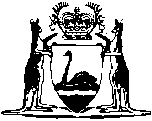 Factories and Shops Act 1963		This Act was repealed by the Industrial Relations Legislation Amendment and Repeal Act 1996 s. 68(1) (No. 79 of 1995) as at 18 May 1996.		There are no Word versions of this Act, only PDFs in the Reprinted Acts database are available.